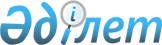 О внесении дополнений в Закон Республики Казахстан "О статусе столицы Республики Казахстан"Закон Республики Казахстан от 10 июля 2001 года N 228



          Внести в Закон Республики Казахстан от 20 мая 1998 г.  
 Z980230_ 
  "О 
статусе столицы Республики Казахстан" (Ведомости Парламента Республики 
Казахстан, 1998 г., N 7-8, ст. 79) следующие дополнения:




          пункт 4 статьи 3 дополнить подпунктами 7-1) и 7-2) следующего 
содержания:




          "7-1) утверждают перечень коммунального имущества, не закрепленного 
за коммунальными юридическими лицами, осуществляют владение, пользование и 
распоряжение государственными пакетами акций акционерных обществ, 
зарегистрированных на территории столицы Республики Казахстан, за 
исключением государственных пакетов акций акционерных обществ, отнесенных 




к республиканской собственности;
     7-2) осуществляют владение, пользование и распоряжение коммунальной 
собственностью города Астаны;".
     
     Президент
     Республики Казахстан
     
(Специалисты: Умбетова А.М.,
              Склярова И.В.)     
      
      


					© 2012. РГП на ПХВ «Институт законодательства и правовой информации Республики Казахстан» Министерства юстиции Республики Казахстан
				